Контрольная работа по дисциплине «Методы прогнозирования и принятия решений»Комплексное задание по темам 3,7:Задание 1. Решение хорошо структурированных многокритериальных оптимизационных задач принятия решенийТиповая задача:Вы хотите выбрать себе партнера в бизнесе и при этом у вас есть возможность выбрать его из пяти фирм, имеющих следующие показатели деятельности:Стремясь выбрать фирмы с наибольшими значениями имиджа и прибыли, определить наиболее предпочтительные фирмы для совместной деятельности:руководствуясь принципом Парето;руководствуясь способом последовательных уступок, при условии, что наиболее важным показателем является – прибыль и допустимо ухудшить этот показатель на величину не более чем 10% от максимально возможного его значения.Решение:Математически задачу выбора наиболее предпочтительные фирмы можно записать следующим образом:А) Построим график зависимости среднемесячной прибыли от имиджа: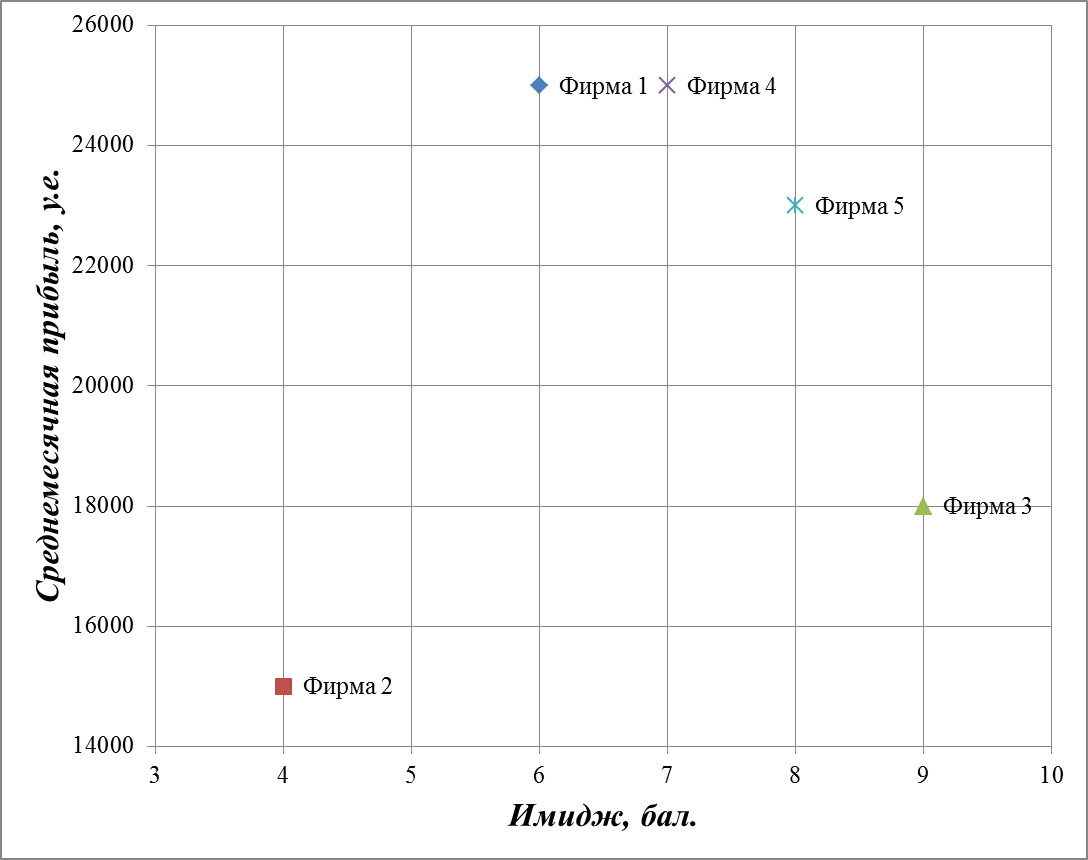 Множеству оптимальных по Парето решений (x, y)D соответствуют в области  значений частных критериев  (при N=2) такие граничные точки, из которых: в задачах минимизации обоих частных критериев нельзя сдвинуться на «юг», «запад» или «юго-запад», чтобы при этом остаться в том же множестве ; в задачах максимизации обоих частных критериев нельзя сдвинуться на «север», «восток» или «северо-восток», оставаясь в том же множестве ; в задачах минимизации первого из них и максимизации второго нельзя сдвинуться на «север», «запад» или «северо-запад», чтобы при этом остаться в том  же множестве ;в задачах максимизации первого из них и минимизации второго нельзя сдвинуться на «юг», «восток» или «юго-восток», оставаясь в том же  множестве .В нашем случае оба критерия на максимум, поэтому Парето оптимальными решениями будут решения расположенные на северо-восточной границе, изображенной на рисунке красной линией.Таким образом, Парето оптимальными решениями являются Фирма № 4, Фирма № 5, Фирма №3.Б) Метод последовательных уступок.Находим максимальное значение прибыли:Найдем величину уступка по прибыли:Тогда модель оптимизации пример вид:Согласно средней прибыли условию  не удовлетворяют фирмы 2 и 3. Поэтому убираем их из анализа.Среди оставшихся фирм находим максимальное значение имиджа.Максимальное значение имиджа:соответствует фирме № 5.Ответ:Наиболее предпочтительные фирмы для совместной деятельности:руководствуясь принципом Парето являются фирмы 3, 4, 5;руководствуясь способом последовательных уступок, при условии, что наиболее важным показателем является – прибыль и допустимо ухудшить этот показатель на величину не более чем 10% от максимально возможного его значения является фирма 5.Задание 2. Решение слабо структурированных многокритериальных задач принятия решений с применением метода анализа иерархийТиповая задача:Задача состоит в выборе дома для дачи, при условии, что основными критериями выбора служит:*0удобство транспортных маршрутов;*1окрестности; *2размер дома;*3размер двора;*4финансовые условия.Описание вариантов альтернатив домов, подлежащих выбору, представлены в таблице 1.Шкала сравнительных оценок, используемых при составлении матриц парных сравнений приведена в таблице 2.Таблица 1 Описание альтернативных вариантов домов.Таблица 2Решение:Построим дерево иерархий:Строим матрацу парных сравнений критериев по цели в виде обратно симметричной матрицы и считаем веса каждого критерия, как среднегеометрическое по каждой строке, а также считаем нормированные значения весов.Для каждой матрицы парных сравнений рассчитывается собственный вектор весов по следующему алгоритму:,Фактически процесс расчетов представляет собой вычисление среднего геометрического каждой строки.Затем проводится нормализация данного вектора с целью получения искомого вектора приоритетов  по формуле:.Значение коэффициентов важности локальных критериевПопарные сравнения альтернатив по «удобство транспортных маршрутов»:Попарные сравнения альтернатив по «окрестности»:Попарные сравнения альтернатив по «Размер дома»:Попарные сравнения альтернатив по «Размер двора»:Попарные сравнения альтернатив по «Финансовые условия»:Столбцы векторов приоритетов альтернатив по критериям объединяем в общую матрицу Матрица весов альтернатив по всем критериямУмножаем полученную матрицу на столбец нормированных весов по цели матрично (по правилу строка на столбец):Вектор весов альтернатив с точки зрения достижения поставленной целиВывод: следует покупать ДОМ А, поскольку ему отдается 53,53% приоритета.Задание 3. Построение и анализ краткосрочных прогнозов на основе экстраполяционных методов (линейный метод Брауна).Типовая задача:Имеются среднемесячные значения цены обыкновенной корпоративной акции за пятнадцать месяцев, представленные в таблице 3.Таблица 3. Среднемесячные цены обыкновенной корпоративной акции за последние пятнадцать месяцев.Используя линейный метод Брауна (параметр сглаживания α= 0,4 и 0,1) дать прогноз цены акции на шестнадцатый месяц (период упреждения равен 1) и оценить точность прогноза по среднеквадратической ошибке (MSE) и средней абсолютной процентной ошибке (MAPE).Решение:Модель Брауна строится в несколько этапов.1) По первым пяти точкам временного ряда методом наименьших квадратов оцениваем параметры а0 и а1 линейной модели.Получаем начальные значения параметров модели Брауна a0(0)=a0= 18,600;   a1(0)=a1= 4,800которые соответствуют моменту времени t=0 (определены с помощью функций EXCEL «ОТРЕЗОК» и «НАКЛОН» соответственно.2) Находим прогноз на первый шаг (t=1):3) Определяем величину отклонения расчетного значения от фактического:4) Скорректируем параметры модели для параметра сглаживания α=0,4 (β=1-0,4=0,6)Получим:5) По модели со скорректированными параметрами a0(t) и a1(t) находим прогноз на следующий момент времени:Для t=2:6) Возвращаемся к пункту 3 и повторяем вычисления до конца временного ряда.7) Вычислим среднюю абсолютную процентную ошибку (MAPE) для данного параметра сглаживания:8) Вычислим среднеквадратическую ошибку (MSE):Выполним аналогичный расчет при α=0,1 и β=0,9: Средняя абсолютная процентная ошибка (MAPE) для данного параметра: Вычислим среднеквадратическую ошибку (MSE):Таким образом, судя по средней абсолютной процентной ошибке при α =0,4 и α =0,1, в первом случае 11,690%, а во втором случае 9,432%. Следовательно, α =0,1 – лучшее значение параметра сглаживания, т.к. абсолютная процентная ошибка меньше.Выполним прогноз по модели Брауна при α=0,1: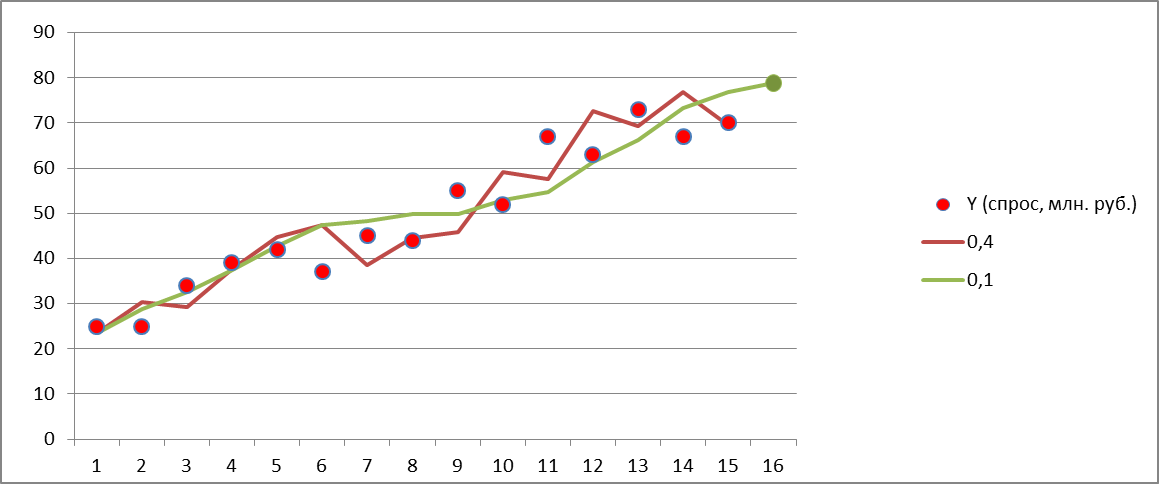 Задание 4. Построение и анализ среднесрочных прогнозов на основе экстраполяции линейным трендом.Для типовой задачи 3 сделать среднесрочный прогноз на пять месяцев вперед (период упреждения равен 5). Качество прогноза определить по коэффициенту детерминации R2.Решение:Таблица 1Среднемесячные цена обыкновенной корпоративной акции за последние пятнадцать месяцевПостроим линейную модель , параметры которой оценить МНК ( - расчетные, смоделированные значения временного ряда) с использованием матричных функций:Матрица X:Матрица :Уравнение регрессии:Выполним среднесрочный прогноз на пять месяцев вперед:Качество прогноза определим по коэффициенту детерминации R2.Следовательно, модель объясняет 93,5% случаев изменения цены акции в зависимости от времени. Можно сделать вывод, что модель качественна.Построим график исходных данных и модельную кривую с прогнозными значениями: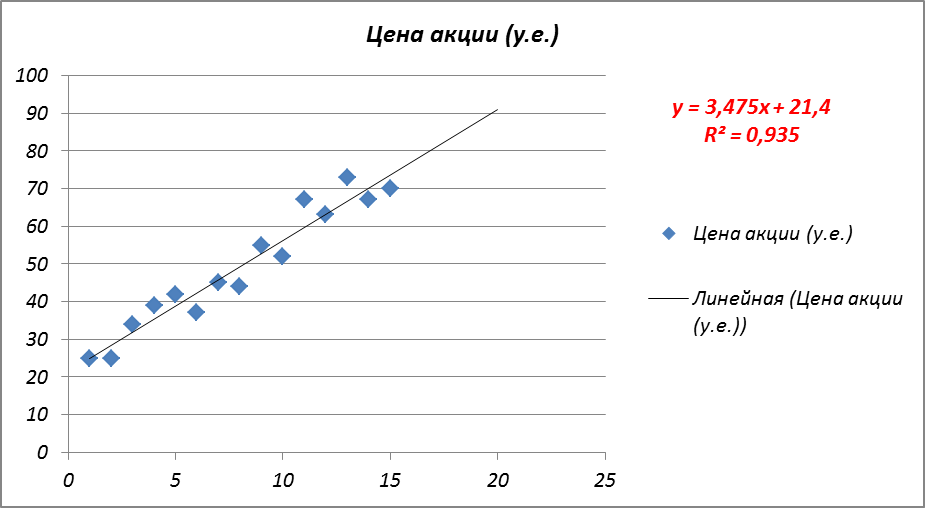 Используя линейный метод Брауна (параметр сглаживания α =0,4), дать прогноз цены акции на шестнадцатый месяц (период упреждения равен 1) и оценить точность прогноза по среднеквадратической ошибке (MSE) и средней абсолютной процентной ошибке (MAPE).1) По первым пяти точкам временного ряда методом наименьших квадратов оцениваем параметры а0 и а1 линейной модели.Получаем начальные значения параметров модели Брауна a0(0)=a0= 18,600;   a1(0)=a1= 4,800которые соответствуют моменту времени t=0 (определены с помощью функций EXCEL «ОТРЕЗОК» и «НАКЛОН» соответственно.2) Находим прогноз на первый шаг (t=1):3) Определяем величину отклонения расчетного значения от фактического:4) Скорректируем параметры модели для параметра сглаживания α=0,4 (β=1-0,4=0,6)Получим:5) По модели со скорректированными параметрами a0(t) и a1(t) находим прогноз на следующий момент времени:Для t=2:6) Возвращаемся к пункту 3 и повторяем вычисления до конца временного ряда.7) Вычислим среднюю абсолютную процентную ошибку (MAPE) для данного параметра сглаживания:8) Вычислим среднеквадратическую ошибку (MSE):Выполним прогноз по модели Брауна при α=0,4: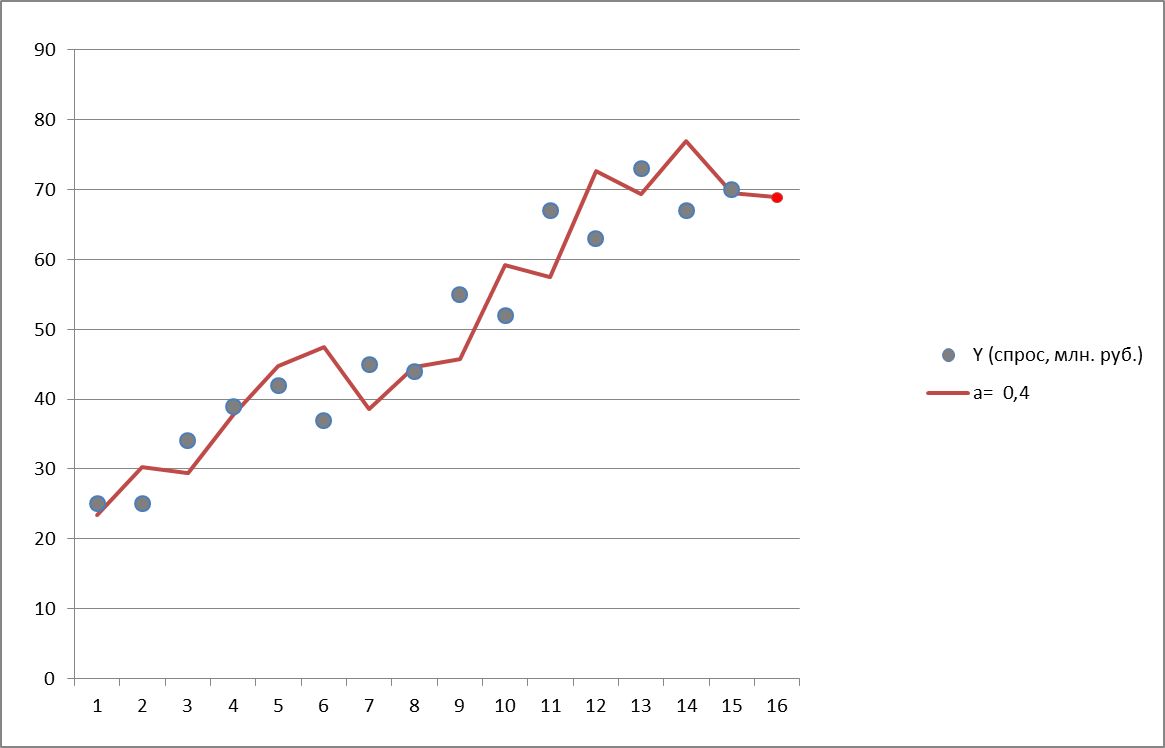 Фирма(номер фирмы)Имидж, бал.Среднемесячная прибыль, у.е.16250002415000391800047250005823000Фирма(номер фирмы)Имидж, бал.Среднемесячная прибыль, у.е.16250002415000391800047250005823000Максимум25000Фирма(номер фирмы)Имидж, бал.Среднемесячная прибыль, у.е.16250002415000391800047250005823000Максимум8Дом А.Это – самый большой дом, вокруг хорошие окрестности, интенсивное движение транспорта, налоги на дом не велики. Двор больше, чем у домов Б и В. Тем не менее общее состояние не очень хорошее, нужен основательный ремонт внутри помещений. Из-за того, что дом финансируется банком с высокой процентной ставкой, финансовые условия можно считать сложными. Дорога до работы занимает 40 мин.Дом Б.Немножко меньше дома А, расположен далеко от автобусной остановки, вокруг не интенсивное движение транспорта. Дом довольно мал, и в нем отсутствуют основные современные удобства. С другой стороны, общее состояние дома хорошее. Кроме того, на дом можно получить закладную с довольно низкой % ставкой - это означает, что финансовые условия достаточно удовлетворительны. Дорога до работы занимает 1 час.Дом В.Дом очень маленький, нет современных удобств. Расположен в живописной лесной местности. В окрестности - высокие налоги, но дом в хорошем состоянии и представляется безопасным. Не далеко железнодорожная станция. Двор больше, чем у дома Б, однако несравненно меньше обширного пространства вокруг дома А. Общее состояние дома - хорошее и в нем красивая отделка. Финансовые условия намного лучше, чем для дома А, но не так хороши, как для дома Б. Дорога до работы занимает 30 мин.Интенсивность относительной важностиОпределениеОбъяснения1Равная важностьРавный вклад двух видов деятельности (факторов) в цель.3Умеренное превосходство над другим.Опыт и суждения дают легкое превосходство одного фактора над другим.5Существенное или сильное превосходство.Опыт и суждения дают сильное превосходство одному фактору над другим.7Значительное превосходство.Одним факторам дается настолько сильное превосходство, что оно становится практически значительным.9Очень сильное превосходство.Очевидность превосходства одного фактора над другим подтверждается наиболее сильно.2, 4, 6, 8Промежуточные решения между двумя соседними суждениями.Применяются в компромиссном случае.Обратные величиныприведенных чисел.Если при сравнении одного фактора с другим получено одно из вышеуказанных чисел (например 3), то при сравнении второго фактора с первым получим обратную величину (т.е. 1/3)удобство транспортных маршрутовокрестностиразмер домаразмер дворафинансовые условияwудобство транспортных маршрутов111/31/51/70,39420,0562окрестности111/31/71/50,39420,0562размер дома3311/311,24570,1777размер двора573153,49970,4993финансовые условия7511/511,47580,2105Дом АДом БДом ВwДом А171/31,32640,2897Дом Б1/711/90,25130,0549Дом В3913,00000,6554Дом АДом БДом ВwДом А1953,55690,7514Дом Б1/911/30,33330,0704Дом В1/5310,84340,1782Дом АДом БДом ВwДом А1393,00000,6554Дом Б1/3171,32640,2897Дом В1/91/710,25130,0549Дом АДом БДом ВwДом А1552,92400,7007Дом Б1/511/30,40550,0972Дом В1/5310,84340,2021Дом АДом БДом ВwДом А11/91/90,23110,0495Дом Б9133,00000,6419Дом В91/311,44220,3086Вариантыудобство транспортных маршрутовокрестностиразмер домаразмер дворафинансовые условияДом А0,28970,75140,65540,70070,0495Дом Б0,05490,07040,28970,09720,6419Дом В0,65540,17820,05490,20210,3086ВариантыДоляДоля в процентахДом А0,535353,53%Дом Б0,242224,22%Дом В0,222522,25%Номер наблюденияЦена акции (у.е.)123456789101112131415252534394237454455526763736770ta0a112518,6004,80023,401,600,0642,56022524,4245,82430,25-5,250,21027,54233426,8892,46529,354,650,13721,58043932,3285,43837,771,230,0321,52354238,5566,22844,78-2,780,0667,75063743,0024,44647,45-10,450,282109,17474540,762-2,24138,526,480,14441,98084442,6671,90644,57-0,570,0130,32995544,2061,53945,759,250,16885,647105251,6687,46259,13-7,130,13750,840116754,5672,89957,479,530,14290,908126363,5689,00172,57-9,570,15291,551137366,4452,87769,323,680,05013,531146771,6765,23176,91-9,910,14898,148157070,567-1,10969,460,540,0080,295Сумма1,753643,357ta0a112518,6004,80023,401,600,0642,56022523,7045,10428,81-3,810,15214,50133428,0844,38032,461,540,0452,35643932,7574,67237,431,570,0402,46954237,7274,97142,70-0,700,0170,48763742,5654,83847,40-10,400,281108,23174545,4272,86148,29-3,290,07310,81284447,6632,23749,90-5,900,13434,81195548,7791,11649,895,110,09326,064105250,8652,08652,95-0,950,0180,903116752,7701,90554,6712,330,184151,909126357,0174,24761,261,740,0283,015137361,5934,57766,176,830,09446,646146767,4685,87473,34-6,340,09540,225157072,1374,66976,81-6,810,09746,331Сумма1,415491,321Номер наблюденияЦена акции (у.е.)125225334439542637745844955105211671263137314671570111213141516171819110111112113114115111111111111111123456789101112131415=15120=1201240=0,295-0,029=-0,0290,004=738=6877=21,400=3,475t12524,8750,02585,6422528,3511,22585,6433431,8254,73231,0443935,313,69104,0454238,77510,4051,8463742,2527,56148,8474545,7250,5317,6484449,227,0427,0495552,6755,4133,64105256,1517,227,84116759,62554,39316,84126363,10,01190,44137366,57541,28566,44146770,059,30316,84157073,52512,43432,64Сумма235,233616,40ta0a112518,6004,80023,401,600,0642,56022524,4245,82430,25-5,250,21027,54233426,8892,46529,354,650,13721,58043932,3285,43837,771,230,0321,52354238,5566,22844,78-2,780,0667,75063743,0024,44647,45-10,450,282109,17474540,762-2,24138,526,480,14441,98084442,6671,90644,57-0,570,0130,32995544,2061,53945,759,250,16885,647105251,6687,46259,13-7,130,13750,840116754,5672,89957,479,530,14290,908126363,5689,00172,57-9,570,15291,551137366,4452,87769,323,680,05013,531146771,6765,23176,91-9,910,14898,148157070,567-1,10969,460,540,0080,295Сумма1,753643,357